S. Reaves-Summer 2020 Literacy ExtravaganzaIf you enjoy music, animals, reading, active learning, and STEM, then these summer learning adventures are for you! Please choose any of the enrichment activities of interest to you!ReadingScienceWritingArt/MusicTechnologyEngineeringPandemic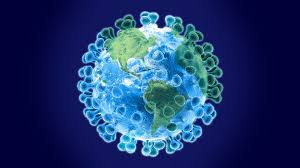 Coronavirus: A Book for Childrenhttps://stories.audible.com/pdp/1839941537?ref=adbl_ent_anon_sc_pdp_pc_0 How clean are your hands?” https://www.mottchildren.org/posts/camp-little-victors/dirty-handsCompare and contrast the COVID-19 pandemic and the Spanish Flu of 1918.Create your own maskhttps://www.youtube.com/watch?v=REtQwwRoxuYFlocabulary- “Wash your hands”- https://www.flocabulary.com/unit/handwashing/CDC museum virtual tour (Ebola)http://cdcmuseum.org/virtualcdc Google a model of a virus.Minecraft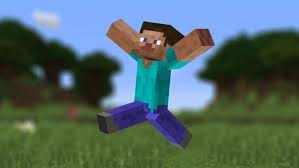 Quest for the Diamond Sword: A Minecraft Gamer's Adventurehttps://stories.audible.com/pdp/B00PHH1CY4?ref=adbl_ent_anon_sc_pdp_pc_0Make your own thunderstorm (you can use red/blue Koolaid in the place of food coloring)https://www.earthsciweek.org/classroom-activities/make-thunderstormWrite your own short mind craft story. Share it with a classmate who will reenact the story on the game. Don’t forget the story elements (characters, setting, plot, conflict, resolution).Flocabulary- 
“Weather” https://www.flocabulary.com/unit/weather/How to draw a thunderstormhttps://www.drawingnow.com/tutorials/118056/how-to-draw-a-thunderstorm/Create a house or building within the game. Construct your own Minecraft characterhttps://kidsactivitiesblog.com/59931/toilet-roll-minecraft-creeper Space Exploration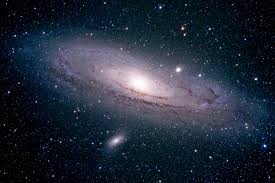 Zero G-https://stories.audible.com/pdp/B07K4VYQ5X?ref=adbl_ent_anon_sc_pdp_pc_0Use a telescope to view the stars at night,.Write your own zany story about surfing in space. Read the finished story to your family.https://spaceplace.nasa.gov/loopy-legends/en/Flocabulary- “Space Exploration”https://www.flocabulary.com/unit/space-exploration/Access Mars- WebVR explorationhttps://accessmars.withgoogle.com/ Baking soda and vinegar rocket (if you do not have a cork, use a small piece of plastic wrap to cover the mouth of the bottle, then secure tightly with a rubber band). https://frugalfun4boys.com/epic-bottle-rocket-flew-higher-2-story-house/ Science exploration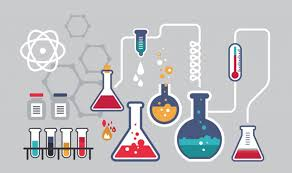 Giants of Science- Marie Curiehttps://stories.audible.com/pdp/1094089435?ref=adbl_ent_anon_sc_pdp_pc_6 Create a rubber egg (food coloring is optional)https://babbledabbledo.com/how-to-make-a-rubber-egg/Write an invisible message about Marie Curie (3 facts). Show your family how to read the message.https://www.stevespanglerscience.com/lab/experiments/secret-lemon-juice-messages/Flocabulary- “Marie Curie and Determination” https://www.flocabulary.com/unit/marie-curie/Virtual tour- egg farmhttps://www.farmfood360.ca/#egg-tile Egg Drop project https://littlebinsforlittlehands.com/egg-drop-activity-stem-challenge-young-kids/